Pièces jointes : Les ponts (Accès MS Vers l’écriture)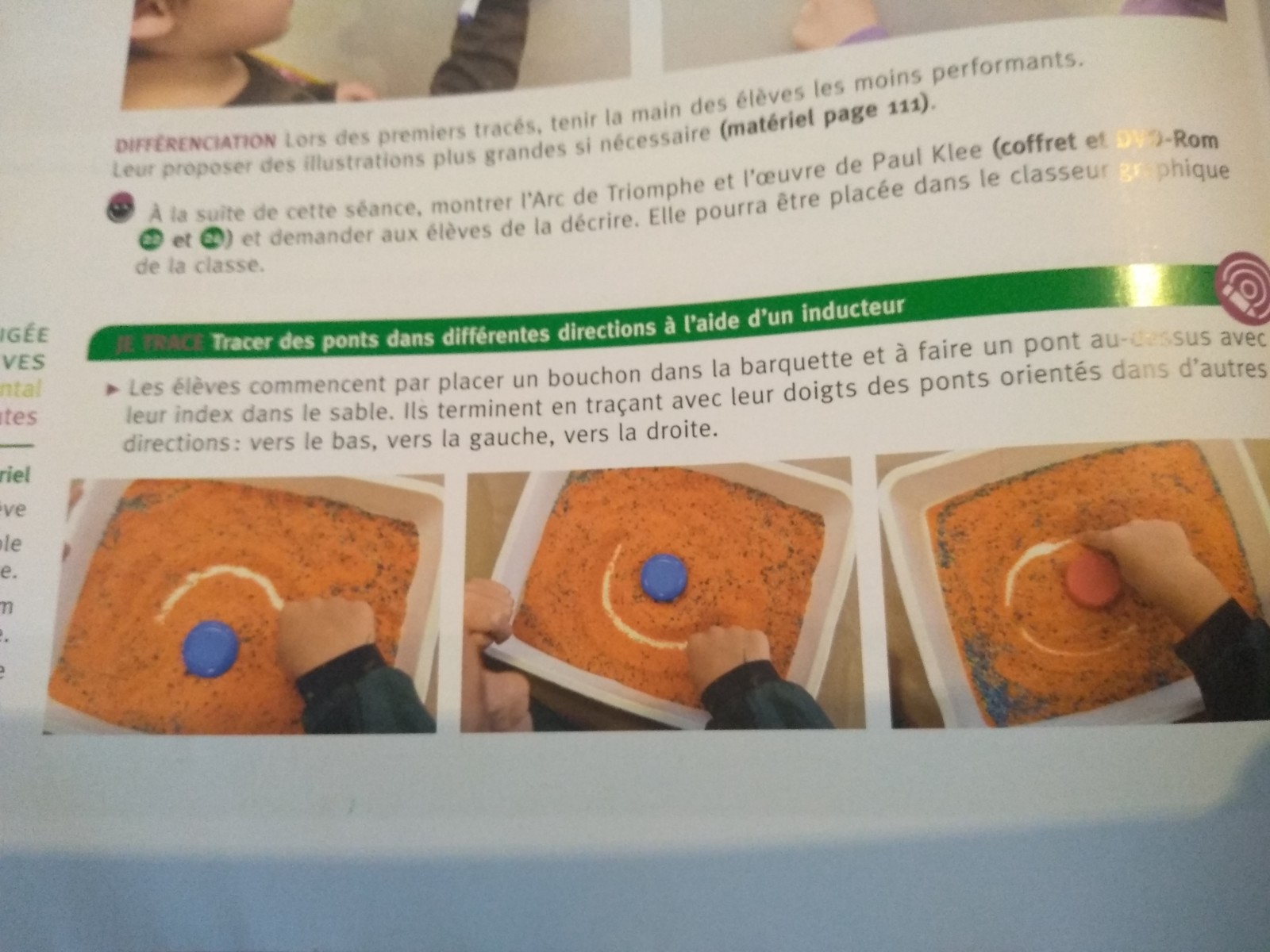 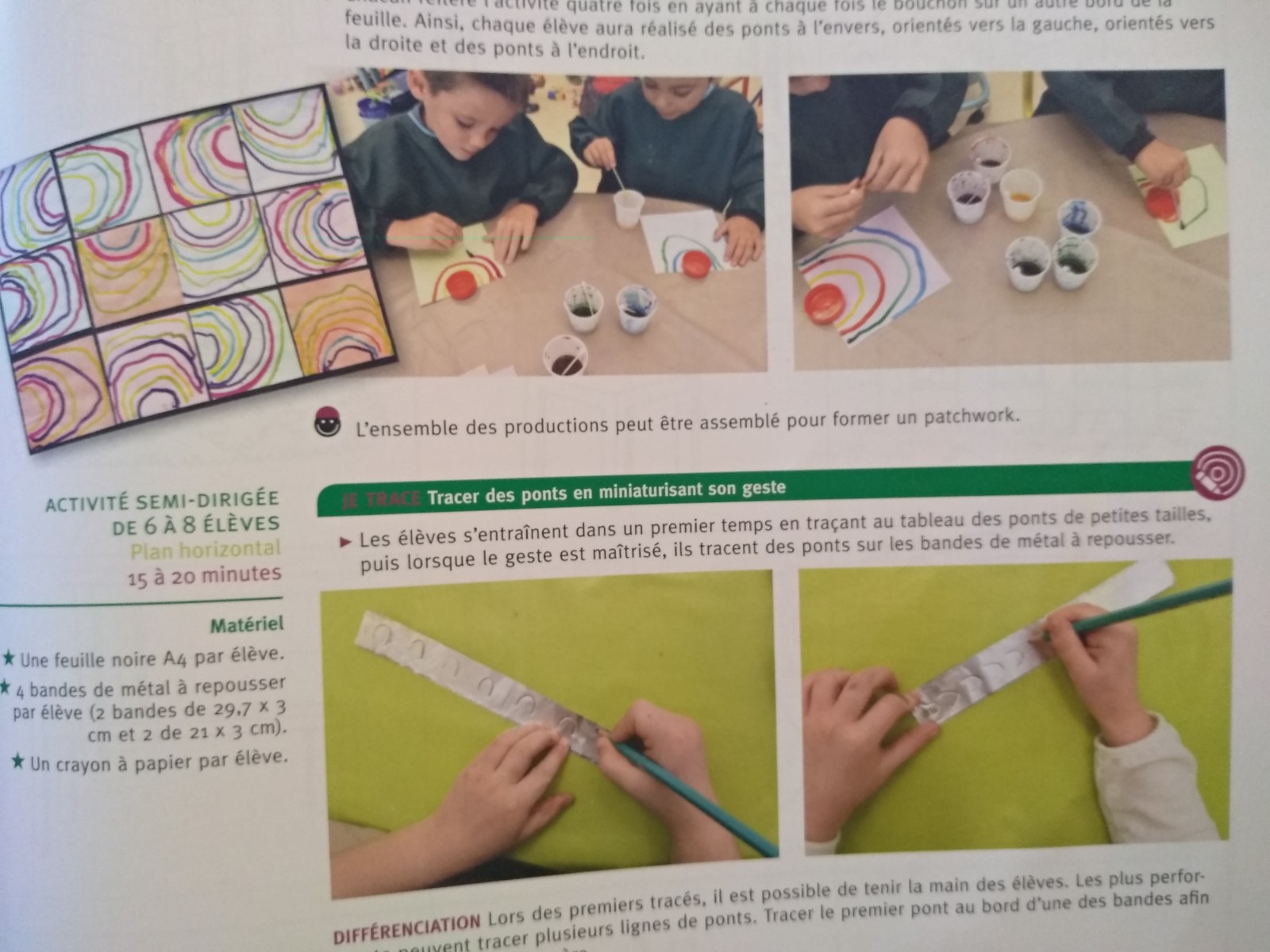 